No. SMOI/BLR/EXPO/6A/2016-17/Bangalore                                                              Date:24/06/2016  ToDear Sir /Madam, Sub: Silk Mark Expo 2016 Bangalore –Booking of Stalls- regarding.			                                     ******You are one of our privileged participants in the Silk Mark Expos and as you are aware, these expos are organized for the benefit of the consumers and of course, the Authorised Users like you.You are invited to participate and confirm the booking of stalls to display and sell the silk products at the Expo.  The Silk Mark Expo is scheduled to be held from 3rd to 8th August 2016 at Shikshak Sadan, K.G. Road, Bangalore-560002.You are requested to book the stall by paying an advance amount of Rs.10,000/-  on or before 11th July 2016 and confirm your participation  in the Silk Mark Expo at Bangalore.In case sufficient numbers of stalls are not booked before the due date, the expo is likely to be cancelled and the advance paid by you will be refunded in full or adjusted towards the other expos.    Yours faithfully,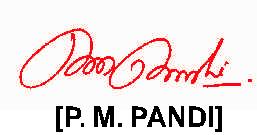  					                       Deputy Director (Insp.)  *This includes the charges towards credit card / debit card payments.*The above mentioned stall rents are applicable to Silk Mark Expo 2016 at Bangalore only.  Features of Centralised BillingThe service provider will have two or more credit card machinesThe booking is done by paying an advance amount for which a receipt is givenThe remaining stall rent will have a fixed component of Rs.10000/- and a percentage taken from the sale of merchandiseThe payments both in cash as well as online are done through centralized billing service onlyThe expo will have a clearly demarcated entry and exit points and these are manned by the securityThe consumers make purchases in the stalls and the AU makes the entry of the billing in the tablet provided and prints the slip in triplicate and a copy of the slip is given to the consumerThe entry of the billing will also capture the type of material, consumer details etcThe billing at the stall is being viewed by the service provider and a runner is instantly sent for pick up and the material is sent to the final delivery at the exit along with the second copy of the slip pinned to the bagThe consumer may choose to further continue with purchases and make the final billing at the time of exit The security at the exit gate will verify the  invoice and merchandise and allow the consumer to exitThe service provider will reconcile and distribute the collected amount to the respective stall after deducting the due share for SMOI and the service provider on the same day itself.  The online payments will be settled within three days.In case of credit/debit card and other online payment methods, the service provider will bear the commissions to the banks/financial institutions from the service provider shareThe service provider will provide manpower for billing, cash handling, runners to collect merchandise and make delivery at the exit counter The booking for the stalls closes on 11th July, 2016 and the advance amount is to be paid for the confirmation before the due date    SILK MARK EXPO 2016– BangaloreORDER FORM FOR BOOKING OF STALLSToThe Deputy Director ( Insp.,) &Sr. Executive,Silk Mark Organisation of India.# 14, Vatal Nagraj Road,Okhalipuram,Bangalore-560021Sir, 	Sub: Silk Mark Expo 2016 Bangalore- Stall Booking - Regarding	Ref: Your letter No: No. SMOI/BLR/EXPO/6A/2016-17/Bangalore date: 24/06/16       *************I/We request you to book the Stalls in the Exhibition cum Sale of “Silk Mark Expo 2016 Bangalore from 3rd to 8th August 2016  at Shikshak Sadan,  K.G.Road, Bangalore-560002.We here by enclosed at par cheque / D.D drawn in favour of “Silk Mark Organisation of India” payable at Bangalore for an amount of Rs …………… by D.D No………………..dated … ….      on   .………………………   bank We have deposited stall rent through our Bank by RTGS  i.e Central Bank of India  (IFSC No:CBIN0281200),  Rajaji Nagar, Bangalore 560 010 vide CA No. 1198237684   We hereby request you to kindly acknowledge the receipt of the fees and confirm the allotment of Stalls for making necessary arrangements of participation.DeclarationI/ We hereby declare that   a). we shall display and sale only 100% Pure Silk Products with Silk Mark Labels   b). we will affix Price Tags for all our 100 % silk products.  c). We have read carefully all the rules and regulations of Silk Mark Expo and hereby explicitly agree           to comply with all the regulations contained in  the overleaf.  d).We further agree to comply with such other with such regulations as may be modified by the       exhibition authority from time to time.										Yours faithfully								Encl: DD / Cheque					                        Authorised Signatory with StampPlace:Date:						SILK MARK EXPO 2016 BANGALORE  AT SHKSHAK SADAN , K.G.ROAD, BANGALORE,PERIOD  3RD TO 8TH AUGUST 2016STALL SIZE = 3 MTR X 2MTR.     TOTAL STALLS= 36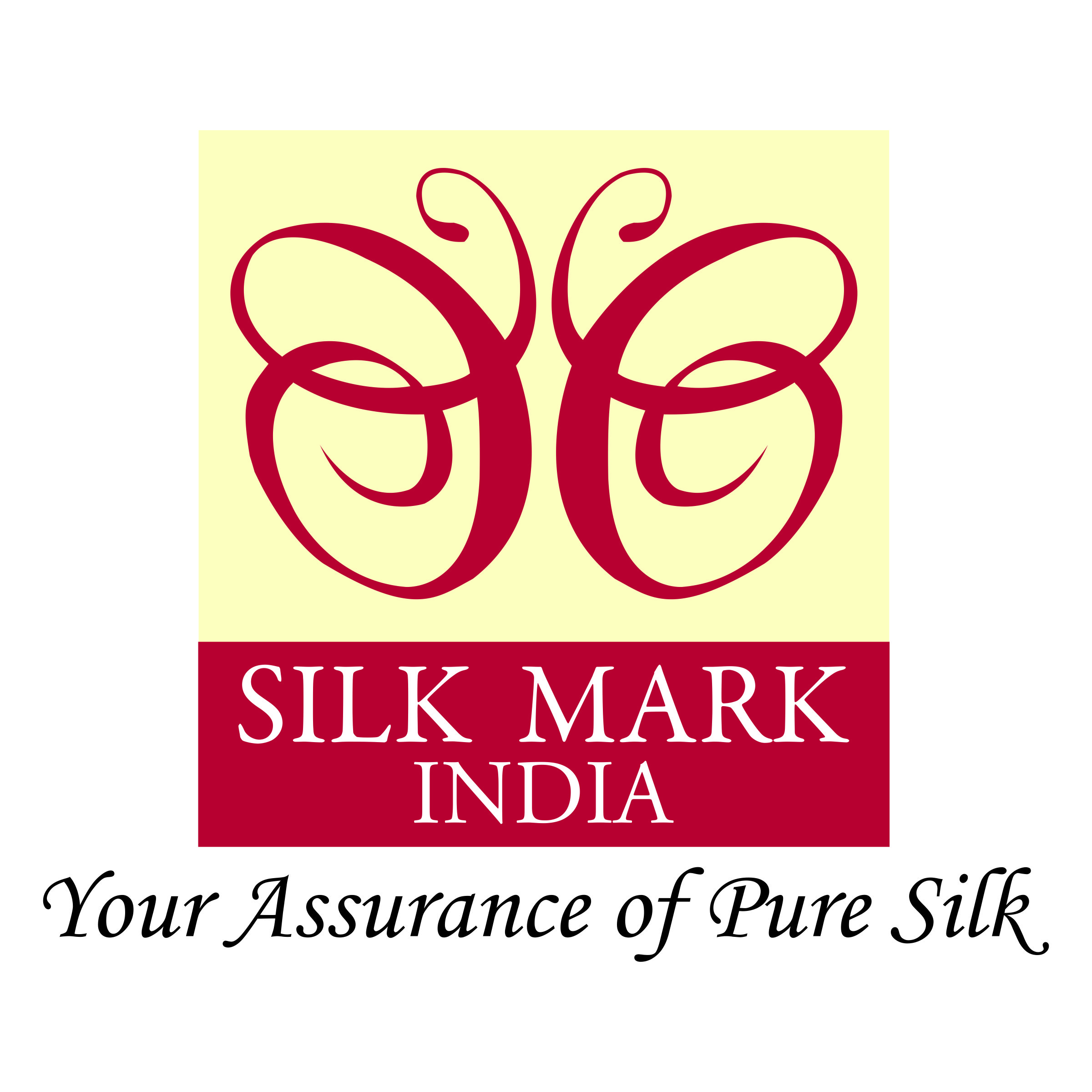 BANGALORE CHAPTERSILK MARK ORGANISATION OF INDIACentral Silk Board, Ministry of Textiles, Govt., of India# 14, Vatal Nagraj Road, Okalipuram, Bangalore-21.Regd., No. 1054/2003-04                          Ph: 080-23120274 / 2342 1144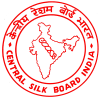 1Duration	3rd to 8th August 20162VenueShikshak Sadan, K.G. Road, Bangalore-560002 3Timings10.30 a.m. to 7.30 p.m.4Stall Size3 mtrs X 2 mtrs 5Stall Rent Amount in Rs.Fixed rental componentRs.20,000/- + 15% Service TaxVariable rental component*a). 15% on sales  upto 3.0 lakhs + 15 % Service Tax b). (Rs.45000/- + 12% on sales exceeding 3 lakhs) + 15% Service Tax6Stall Booking last date 11th July 20167Proposed No of Stalls35 NosSl.NoStall  SizeStall Rent In Rs.Total Amount in Rs13x2 mtrFixed rental componentRs.20,000/- + 15% Service TaxVariable rental  component*a). 15% on sales  upto 3.0 lakhs + 15 % Service Tax b). (Rs.45000/- + 12% on sales exceeding 3 lakhs) + 15% Service TaxTHEME PAVILIONTHEME PAVILIONTHEME PAVILIONTHEME PAVILIONTHEME PAVILIONTHEME PAVILION92881027297112630612253151324323152234216213511720361819entryentryentryEntry will be changed alternate daysEntry will be changed alternate daysEntry will be changed alternate daysEntry will be changed alternate daysEntry will be changed alternate daysEntry will be changed alternate daysEntry will be changed alternate daysEntry will be changed alternate daysEntry will be changed alternate daysEntry will be changed alternate daysexitexitexit